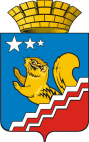 СВЕРДЛОВСКАЯ ОБЛАСТЬВОЛЧАНСКАЯ ГОРОДСКАЯ ДУМАШЕСТОЙ СОЗЫВВторое заседание   РЕШЕНИЕ № 10г. Волчанск									                16.02.2022 г.О готовности медицинских организаций к работе в условиях возможного увеличения числа больных новой короновирусной инфекциейЗаслушав информацию Бородулиной И.В., заместителя главы администрации Волчанского городского округа по социальным вопросам, о готовности медицинских организаций к работе в условиях возможного увеличения числа больных новой короновирусной инфекцией,ВОЛЧАНСКАЯ ГОРОДСКАЯ ДУМА РЕШИЛА:1. Принять информацию к сведению.2. Контроль за выполнением настоящего Решения возложить на Комиссию по социальной политике и вопросам местного самоуправления (Гетте И.Н.).Глава Волчанского 							  Председатель Волчанскойгородского округа							  городской Думы                А.В. Вервейн 							           А.Ю. ПермяковО готовности медицинских организаций к работе в условиях возможного увеличения числа больных новой короновирусной инфекцией»НаименованиеИнформация1Дополнительное введение в работу учреждения здравоохраненияВ настоящее время выделена бригада ОНП (отделения неотложной помощи) работающая по 12 часов. В составе фельдшера, водителя.  Бригада ОНП работает в отдельном кабинете с отдельным входом на базе поликлиники взрослой в северной части в первой половине дня с 8 до 11: 00  ведет прием температурящих больных и лиц с признаками ОРВИ и подозрением на НКВИ, затем выезжает на вызова, что позволяет разгрузить АПП и СМП. Так же больные с подтвержденным диагнозом НКВИ наблюдаются специально освобожденным врачом (фельдшером), с целью разгрузки участков и предупреждения заноса инфекции в МООбеспечено питание сотрудников работающих в ОНП и фельдшеров более 8 часов.2О транспортном обеспечении учреждений здравоохраненияКоличество транспорта ГАУЗ СО «Волчанская городская больница»  в настоящее достаточно для обеспечения больных жителей.3Об организации доступности дозвона до амбулаторно-поликлинической службы учреждения здравоохранения Свердловской областиНомер телефона ГАУЗ СО «Волчанская городская больница» для вызовов жителей города Волчанска – 834383 (5-82-55), 89506510405, Терапевты: 57292